APPLICATION FORM FOR A TRANSCRIPT OF RECORDS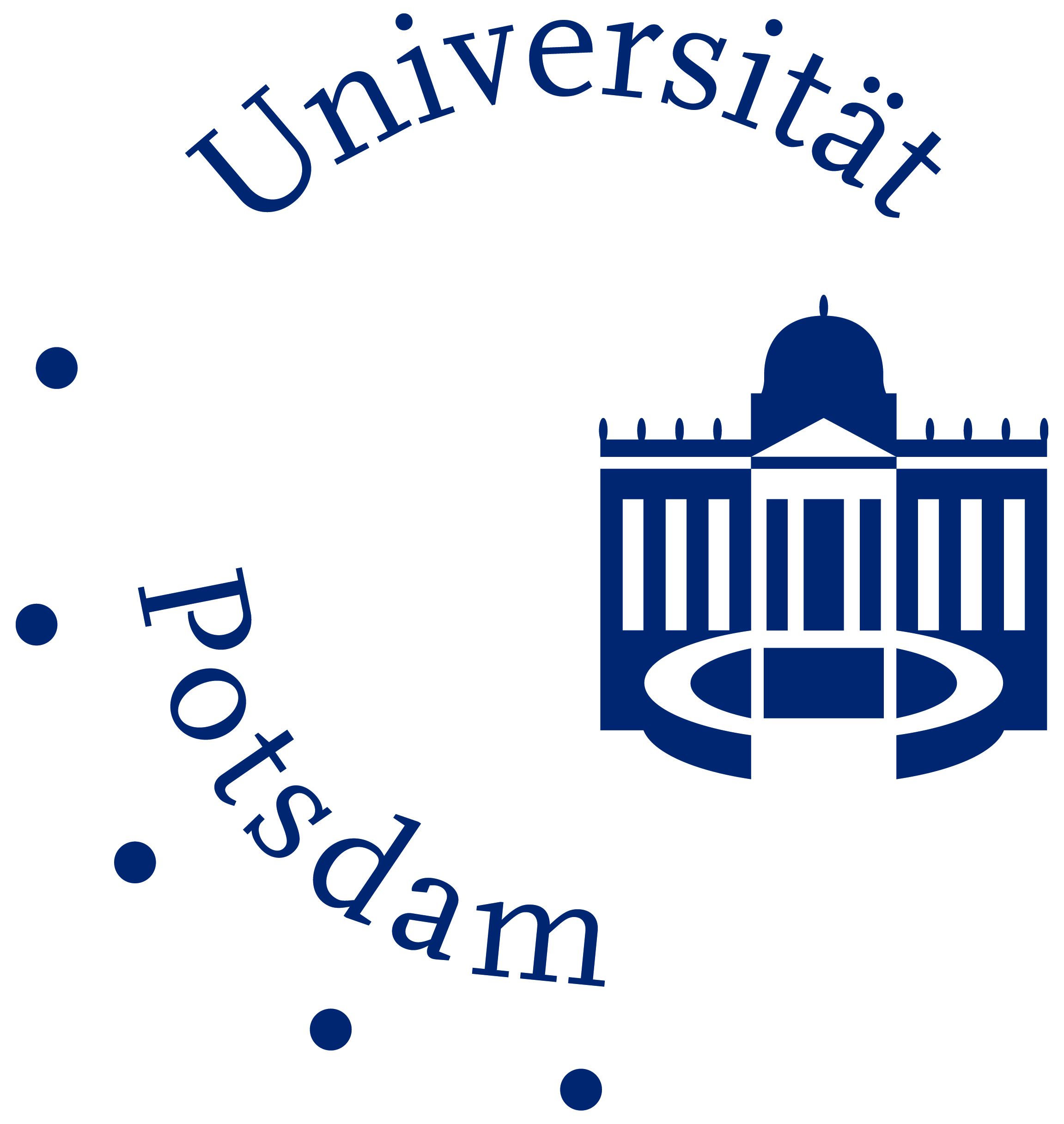 FOR INTERNATIONAL PROGRAM STUDENTS- Please fill out the form, save it and send it attached via email -STEP 1: Fill outPlease fill out the entire form. Save it and send it attached via email to the following address:	
transcript-incoming@uni-potsdam.de STEP 2: (Ungraded) completed course certificate (=Leistungs-/Teilnahmeschein)Submit all of your Leistungsscheine/Teilnahmescheine to the International Office: at our main office (campus Am Neuen Palais, house 8, room 0.42). SCHRITT 3: AddressIf you stay in Germany after your exchange semester: Please state a valid German address where we can send you a Transcript of Records to. You can also pick it up yourself at our office (please give us a short notification via email).If you leave Germany after your exchange semester: Please state a valid foreign address where we can send you a Transcript of Records to.General informationAddressPlease list all of your attended courses/ classesDate: 16/11/2016Surnamee.g. MustermannFirst Namee.g. ErikaE-Maile.g. mustermann@gmail.comStudent IDe.g. 777123Term/ Yeare.g. WiSe 2015/16Departure from Germany e.g. 31.03.2016GermanyForeign countryNamec/oStreet, No. (Room No.)Postcode, CityCountryNo.Name of attended course/ className of lecturer01020304050607080910BEARBEITUNGSVERMERKE – Do not fill outBEARBEITUNGSVERMERKE – Do not fill outBEARBEITUNGSVERMERKE – Do not fill outBEARBEITUNGSVERMERKE – Do not fill outTST+Sabgeholtgeschickt